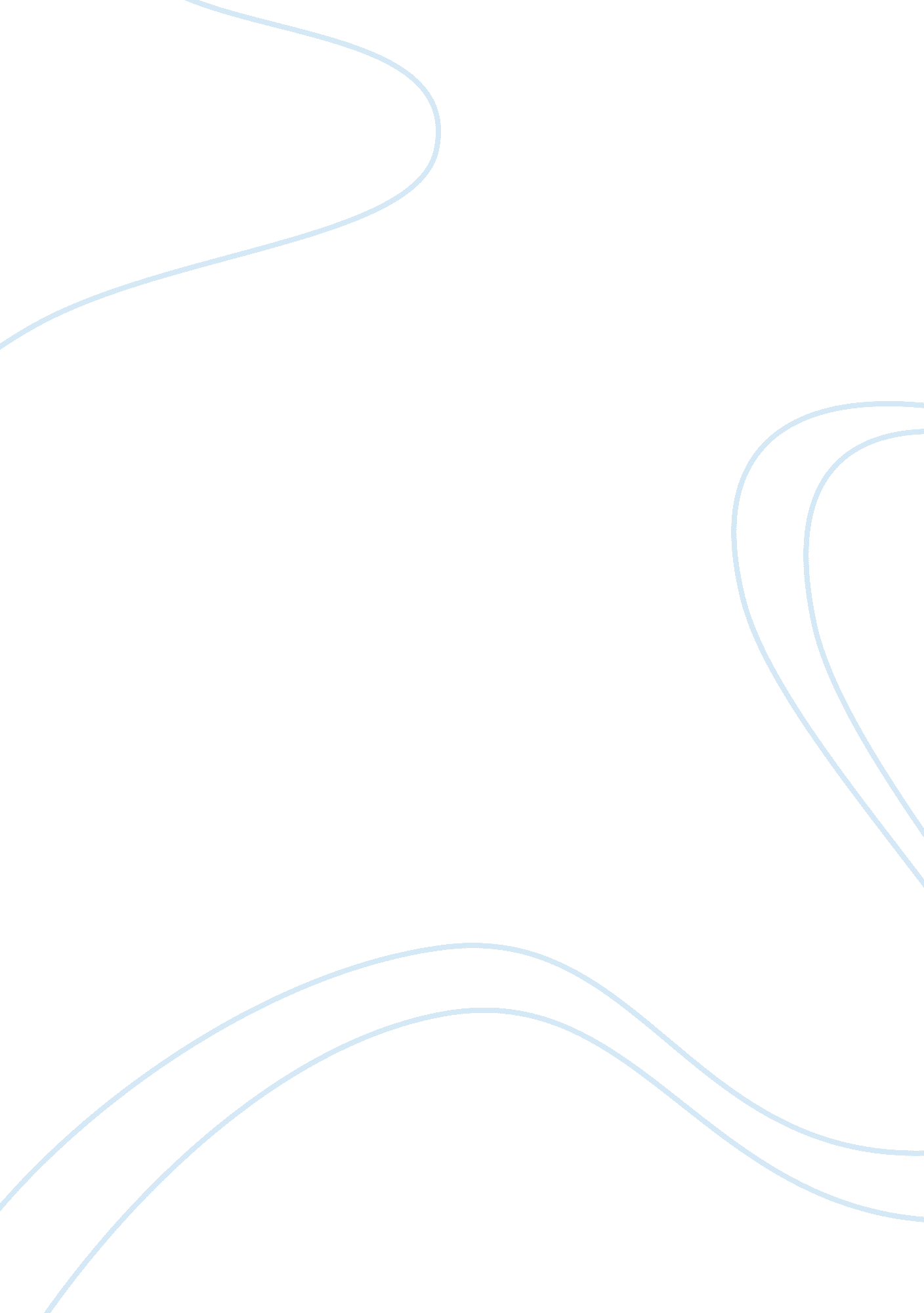 The conformist response walter? benjamin?”the?work ?of? art? in the? age?of?its? ...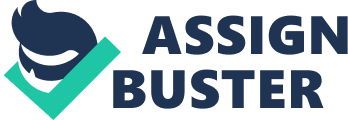 Response? essay? on? ‘ the? conformist’ What? raised? my? interest? in? Both? the? film? “ The? conformist”? and? the? article? by? Walter? Benjamin? “ The? Work? of? Art? in? the? Age? of? its? Mechanical? Reproduction”,? is? the? reference? to? the? concept? of? “ Normality”.? Obviously,? what? was? once? “ normal”? is? not? considered? as? such? now? days.? The? inconsistence? of? what? that? term? means,? is? what? creates? the? paradox? in? the? importance? society? grants? it.? “ Normality”? is? a? concept? that? contains? a? human? necessity? which? is? communicated? through? all? walks? of? life.? Whether? in? politics,? art,? iterature,? people? find? their? way? of? expressing? their? need? to? be? “ normal”,? to? belong.? The? protagonist? of? the? movie,? Clarici,?? aspires? to? be? defined? by? society? as? a? normal? man? with? a? normal? home? and? a? normal? life,? he? aspires? to? that,? because? all? his? life? he? did? not? have? that? feeling. This? is? what? Sartre? referred? to? as? the? “ hell? of? other? people”,? our? constant? need? of? being? approved? is? also? our? torture.? This? is? the? need? that? brought? people? to? join? the? fascism? and? other? political? movements? of? the? time.? The? individual? basically? decays? in? the? mass? ulture? because? of? the? constant? need? to? feel? a? part? of? something. At? the? end? of? the? movie,? when? the? fascist? dictatorship? falls,? the? definition? of? normal? changes? as? well,? leaving? Clarici? lost? and? alone? at? the? final? scene.? The? irony? is? that? he? seemed? just? as? lost? when? surrounded? by? a? crowded? circle? of? people? in? a? party,? for? he? does? not? really? feel? as? one? of? them. There? is? no? coincidence? in? the? fact? that? the? time? of? the? mechanical? reproduction,? as? referred? to? in? the? article,? is? the? same? time? in? which? rose? the? totalitarian? regimes.? Benjamin? 